Rwy'n cadarnhau yr hoffwn gofrestru ar gyfer y modiwl(au) a/neu'r cymhwyster a nodir yn Adran 2 o'r Cytundeb Cofrestru hwn ac fy mod wedi darllen y disgrifiad o'r modiwl a/neu'r cymhwyster a oedd ar gael ar ddyddiad y Cytundeb Cofrestru hwn. Deallaf fod yr Amodau Cofrestru yn cynnwys amodau pwysig sy'n effeithio ar fy nghofrestriad â'r Brifysgol Agored ac yn ffurfio rhan o'r Cytundeb Cofrestru hwn. Nodir y rhain ar wefan Y Brifysgol Agored yn http://www.open.ac.uk/essential-documents. Rwy'n cadarnhau fy mod wedi darllen a deall yr Amodau Cofrestru, fy mod yn cytuno â nhw ac y byddaf yn cydymffurfio â nhw.Deallaf y gall fod angen i'r Brifysgol Agored wneud newidiadau i'r Amodau Cofrestru, y rheoliadau, y rheolau, y cwricwlwm neu'r cymwysterau o bryd i'w gilydd, o dan yr amgylchiadau a amlinellir yn yr Amodau Cofrestru. Bydd Y Brifysgol Agored yn gwneud pob ymdrech rhesymol i'ch hysbysu am unrhyw newidiadau o'r fath cyn gynted â phosibl a darparu trefniadau amgen rhesymol lle bynnag y bo'n ymarferol gwneud hynny. Deallaf hefyd y gall methiant ar fy rhan i gydymffurfio â'r Amodau Cofrestru (fel y gellid eu diwygio o bryd i'w gilydd) beri i'r Brifysgol Agored ddiddymu'r Cytundeb Cofrestru hwn.Drwy lofnodi isod, rwy'n cadarnhau bod y wybodaeth a roddwyd gennyf yn gywir ac fy mod yn gymwys i dalu'r ffi a nodir ar y dudalen flaenorol..  Caiff y ffi ei chyfrifo yn unol â'r Rheolau Ffioedd sydd ar gael yn http://www.open.ac.uk/essential-documents, yn seiliedig ar y wybodaeth a roddwyd gennyf.    Deallaf fod Y Brifysgol Agored yn cadw'r hawl i wirio unrhyw wybodaeth a roddwyd gennyf ac adennill unrhyw wahaniaeth rhwng y ffi a ddangosir yn y Cytundeb Cofrestru hwn a'r ffi gywir os yw'n uwch.Deallaf y gall Y Brifysgol Agored gymryd camau yn fy erbyn os bydd unrhyw wybodaeth a roddwyd wedi'i ffugio neu'n anghywir.LLOFNODWCH YMA I DDANGOS EICH BOD YN CYTUNO Â'R AMODAU COFRESTRUDefnyddiwch y codau isod i ddatgelu pa un o’r canlynol sydd yn disgrifio eich cymhelliant i astudio gyda’r Brifysgol Agored orau: A - Cyflogaeth/gyrfa yn bennaf B - Datblygiad personol yn bennaf C - Gyrfa/cyflogaeth a datblygiad personol yr un mor bwysig D - Nid wyf yn dymuno datgeluDefnyddiwch y codau isod i ddweud wrthym pa grŵp sy'n disgrifio eich cefndir ethnig neu ddiwylliannol orauCyfrifoldebau GofalRydym yn deall sut y gall cyfrifoldebau gofalu effeithio ar allu myfyriwr i gael mynediad i Addysg Uwch a llwyddo ynddi. Bydd yn ein helpu felly i gynnig cymorth mwy rhagweithiol i chi os wnewch chi rannu’r wybodaeth hon â ni. Mae’r Brifysgol Agored yn diffinio gofalwr fel unrhyw un sy’n gofalu, yn ddi-dâl, am ffrind neu aelod o’r teulu na all, oherwydd salwch, anabledd, problem iechyd meddwl neu ddibyniaeth ymdopi heb eu cefnogaeth.Y – Rwy'n ofalwrN – Nid wyf yn ofalwrX – Nid wyf am ddatgan fy statws ar hyn o brydProfiad gofalRydym yn deall sut y gall profiad gofal effeithio ar allu myfyriwr i gael mynediad i Addysg Uwch a llwyddo ynddi. Bydd yn ein helpu felly i gynnig cymorth mwy rhagweithiol i chi os wnewch chi rannu hwn gyda ni. Yn y Brifysgol Agored rydym yn ystyried person sydd â phrofiad o ofal fel unrhyw un o unrhyw oedran, sydd wedi bod mewn gofal ar unrhyw adeg yn eu bywyd. Gall hyn fod am unrhyw gyfnod o amser ac mae’n cynnwys amrywiaeth o leoliadau, megis mewn cartref preswyl i blant, gofal gan berthnasau, gofal maeth, neu drwy fyw gartref dan orchymyn goruchwylio. Mae hefyd yn cynnwys plant mabwysiedig a oedd yn derbyn gofal yn flaenorol.Dewiswch ymateb sy'n briodol i'r wlad yn y DU yr oeddech yn byw ynddi fel arfer pan ddechreuoch eich cymhwyster presennol (neu fodiwl os nad ydych yn astudio cymhwyster). D.S. Mae ‘Nid wyf erioed wedi bod mewn gofal’ ac ‘Nid wyf am ddatgan fy statws’ yn ddilys ar gyfer holl genhedloedd y DU a’r tu allan i’r DU. Os oeddech mewn gwlad y tu allan i’r DU ac yn neu wedi bod mewn gofal, dewiswch yr ymateb mwyaf priodol yn ymwneud â Lloegr. 01 - Lloegr - Rwyf mewn gofal neu roeddwn mewn gofal ar neu ar ôl fy mhen-blwydd yn 16 oed96 - Lloegr - Rwyf wedi bod mewn gofal am 3 mis neu fwy02 - Yr Alban - roeddwn mewn gofal am gyfnod yn yr Alban (hyd at 18 oed)03 - Yr Alban - Rwyf wedi bod mewn gofal yng ngweddill y DU97 - Yr Alban - Rwyf wedi bod mewn gofal 3 mis neu fwy y tu allan i'r DU04 - Cymru/Gogledd Iwerddon - Rwyf wedi bod mewn gofal am 3 mis neu fwy05 - Nid wyf erioed wedi bod mewn gofal98 - Nid wyf am ddatgan fy statws ar hyn o brydEuogfarnau troseddol heb eu disbyddu Mae galw i fyfyrwyr sydd ag euogfarn droseddol heb ei ddisbyddu mewn maes perthnasol (fel y’u rhestrir yn y telerau ac amodau cofrestru, atodiad A1.1, gellir eu gweld yn https://help.open.ac.uk/documents/policies) ddatgelu’r euogfarn heb ei ddisbyddu hwn pan yn cofrestru i astudio yn Y Brifysgol Agored. Ymdrinnir ag unrhyw ddatgeliad yn gyfrinachol, a dim ond am y wybodaeth sy'n berthnasol i'ch astudiaethau neu'r gwasanaeth sydd ei angen arnoch bydd gofyn i chi ddatgelu. Bydd atgyfeiriad yn cael ei wneud i’n tîm cymorth arbenigol a fydd yn cysylltu â chi i roi arweiniad a chymorth pellach. Os ydych wedi ateb 'Oes' yn Adran 3, defnyddiwch yr opsiynau isod i ddweud wrthym pa fath o anabledd sydd gennychRwy'n ddall neu â golwg rhannolRwy'n fyddar neu'n drwm fy nghlywMae fy symudedd wedi'i gyfynguMae angen cymorth arnaf gyda thasgau corfforolMae gennyf nam ar fy lleferyddMae gennyf anhawster dysgu penodol (fel dyslecsia)Mae angen cymorth arnaf oherwydd problemau iechyd meddwlMae angen cymorth arnaf oherwydd blinder neu boenMae gennyf gyflwr iechyd hirdymor, e.e. canser, diabetesMae gennyf syndrom Asperger (neu gyflwr arall ar y sbectrwm awtistig)Mae gennyf gyflwr na chaiff ei nodi yn y categorïau eraill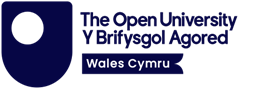 Cytundeb CofrestruCytundeb CofrestruCytundeb CofrestruCytundeb CofrestruCytundeb CofrestruCytundeb CofrestruCytundeb CofrestruCytundeb CofrestruCytundeb CofrestruCytundeb CofrestruCytundeb CofrestruCytundeb CofrestruCytundeb CofrestruCytundeb CofrestruCytundeb CofrestruCytundeb CofrestruCytundeb CofrestruCytundeb CofrestruCytundeb CofrestruCytundeb Cofrestru2024J2024J2024J2024J2024J2024J2024J2024J2024J2024J2024J2024JADRAN 1:  EICH MANYLION PERSONOLADRAN 1:  EICH MANYLION PERSONOLADRAN 1:  EICH MANYLION PERSONOLADRAN 1:  EICH MANYLION PERSONOLADRAN 1:  EICH MANYLION PERSONOLADRAN 1:  EICH MANYLION PERSONOLADRAN 1:  EICH MANYLION PERSONOLADRAN 1:  EICH MANYLION PERSONOLADRAN 1:  EICH MANYLION PERSONOLADRAN 1:  EICH MANYLION PERSONOLADRAN 1:  EICH MANYLION PERSONOLADRAN 1:  EICH MANYLION PERSONOLADRAN 1:  EICH MANYLION PERSONOLRhif archebu: C0038096Rhif archebu: C0038096Rhif archebu: C0038096Rhif archebu: C0038096Rhif archebu: C0038096Rhif archebu: C0038096Rhif archebu: C0038096Rhif archebu: C0038096Rhif archebu: C0038096Rhif archebu: C0038096Rhif archebu: C0038096Rhif archebu: C0038096Rhif archebu: C0038096Rhif archebu: C0038096Rhif archebu: C0038096Rhif archebu: C0038096Rhif archebu: C0038096Rhif archebu: C0038096Rhif archebu: C0038096Rhif archebu: C0038096Rhif archebu: C0038096Rhif archebu: C0038096Rhif archebu: C0038096Rhif archebu: C0038096Cwblhewch y wybodaeth isod.Cwblhewch y wybodaeth isod.Cwblhewch y wybodaeth isod.Cwblhewch y wybodaeth isod.Cwblhewch y wybodaeth isod.Cwblhewch y wybodaeth isod.Cwblhewch y wybodaeth isod.Cwblhewch y wybodaeth isod.Cwblhewch y wybodaeth isod.Cwblhewch y wybodaeth isod.Cwblhewch y wybodaeth isod.Cwblhewch y wybodaeth isod.Cwblhewch y wybodaeth isod.Cwblhewch y wybodaeth isod.Cwblhewch y wybodaeth isod.Cwblhewch y wybodaeth isod.Cwblhewch y wybodaeth isod.Cwblhewch y wybodaeth isod.Cwblhewch y wybodaeth isod.Cwblhewch y wybodaeth isod.Cwblhewch y wybodaeth isod.Cwblhewch y wybodaeth isod.Cwblhewch y wybodaeth isod.Cwblhewch y wybodaeth isod.Cwblhewch y wybodaeth isod.Cwblhewch y wybodaeth isod.Cwblhewch y wybodaeth isod.Cwblhewch y wybodaeth isod.Cwblhewch y wybodaeth isod.Cwblhewch y wybodaeth isod.Cwblhewch y wybodaeth isod.Cwblhewch y wybodaeth isod.Cwblhewch y wybodaeth isod.Cwblhewch y wybodaeth isod.Cwblhewch y wybodaeth isod.Cwblhewch y wybodaeth isod.Cwblhewch y wybodaeth isod.EnwEnwEnwDynodydd Personol (os yw'n hysbys)Dynodydd Personol (os yw'n hysbys)Dynodydd Personol (os yw'n hysbys)Dynodydd Personol (os yw'n hysbys)Dynodydd Personol (os yw'n hysbys)Dynodydd Personol (os yw'n hysbys)Dynodydd Personol (os yw'n hysbys)Dynodydd Personol (os yw'n hysbys)Dynodydd Personol (os yw'n hysbys)Dynodydd Personol (os yw'n hysbys) Rhyw Rhyw Rhyw RhywCyfeiriad eich Cartref ParhaolCyfeiriad eich Cartref ParhaolCyfeiriad eich Cartref ParhaolCyfeiriad Dosbarthu
(os yw'n wahanol)Cyfeiriad Dosbarthu
(os yw'n wahanol)Cyfeiriad Dosbarthu
(os yw'n wahanol)Cyfeiriad Dosbarthu
(os yw'n wahanol)Cyfeiriad Dosbarthu
(os yw'n wahanol)Cyfeiriad Dosbarthu
(os yw'n wahanol)Cyfeiriad Dosbarthu
(os yw'n wahanol)Cyfeiriad Dosbarthu
(os yw'n wahanol)Cyfeiriad Dosbarthu
(os yw'n wahanol)Cyfeiriad Dosbarthu
(os yw'n wahanol)Dyddiad geniDyddiad geniDyddiad geniDyddiad geniRhif ffôn yn ystod y dydd Rhif ffôn yn ystod y dydd Rhif ffôn yn ystod y dydd Rhif ffôn gyda'r nos Rhif ffôn gyda'r nos Rhif ffôn gyda'r nos Rhif ffôn gyda'r nos Rhif ffôn gyda'r nos Rhif ffôn gyda'r nos Rhif ffôn gyda'r nos Rhif ffôn gyda'r nos Rhif ffôn symudolRhif ffôn symudolRhif ffôn symudolRhif ffôn symudolRhif FfacsRhif FfacsRhif FfacsRhif FfacsRhif FfacsRhif FfacsRhif FfacsCyfeiriad e-bostCyfeiriad e-bostCyfeiriad e-bostCyfeiriad e-bostCyfeiriad e-bostCyfeiriad e-bostRhif HESARhif HESARhif HESARhif HESARhif HESARhif HESAOs na fyddwch yn ateb y cwestiynau hyn caiff eich cais ei ddychwelyd atoch.* Gall y codau a gwybodaeth cael eu darganfod ar ddiwedd y ddogfen honOs na fyddwch yn ateb y cwestiynau hyn caiff eich cais ei ddychwelyd atoch.* Gall y codau a gwybodaeth cael eu darganfod ar ddiwedd y ddogfen honOs na fyddwch yn ateb y cwestiynau hyn caiff eich cais ei ddychwelyd atoch.* Gall y codau a gwybodaeth cael eu darganfod ar ddiwedd y ddogfen honOs na fyddwch yn ateb y cwestiynau hyn caiff eich cais ei ddychwelyd atoch.* Gall y codau a gwybodaeth cael eu darganfod ar ddiwedd y ddogfen honOs na fyddwch yn ateb y cwestiynau hyn caiff eich cais ei ddychwelyd atoch.* Gall y codau a gwybodaeth cael eu darganfod ar ddiwedd y ddogfen honOs na fyddwch yn ateb y cwestiynau hyn caiff eich cais ei ddychwelyd atoch.* Gall y codau a gwybodaeth cael eu darganfod ar ddiwedd y ddogfen honOs na fyddwch yn ateb y cwestiynau hyn caiff eich cais ei ddychwelyd atoch.* Gall y codau a gwybodaeth cael eu darganfod ar ddiwedd y ddogfen honOs na fyddwch yn ateb y cwestiynau hyn caiff eich cais ei ddychwelyd atoch.* Gall y codau a gwybodaeth cael eu darganfod ar ddiwedd y ddogfen honOs na fyddwch yn ateb y cwestiynau hyn caiff eich cais ei ddychwelyd atoch.* Gall y codau a gwybodaeth cael eu darganfod ar ddiwedd y ddogfen honOs na fyddwch yn ateb y cwestiynau hyn caiff eich cais ei ddychwelyd atoch.* Gall y codau a gwybodaeth cael eu darganfod ar ddiwedd y ddogfen honOs na fyddwch yn ateb y cwestiynau hyn caiff eich cais ei ddychwelyd atoch.* Gall y codau a gwybodaeth cael eu darganfod ar ddiwedd y ddogfen honOs na fyddwch yn ateb y cwestiynau hyn caiff eich cais ei ddychwelyd atoch.* Gall y codau a gwybodaeth cael eu darganfod ar ddiwedd y ddogfen honOs na fyddwch yn ateb y cwestiynau hyn caiff eich cais ei ddychwelyd atoch.* Gall y codau a gwybodaeth cael eu darganfod ar ddiwedd y ddogfen honOs na fyddwch yn ateb y cwestiynau hyn caiff eich cais ei ddychwelyd atoch.* Gall y codau a gwybodaeth cael eu darganfod ar ddiwedd y ddogfen honOs na fyddwch yn ateb y cwestiynau hyn caiff eich cais ei ddychwelyd atoch.* Gall y codau a gwybodaeth cael eu darganfod ar ddiwedd y ddogfen honOs na fyddwch yn ateb y cwestiynau hyn caiff eich cais ei ddychwelyd atoch.* Gall y codau a gwybodaeth cael eu darganfod ar ddiwedd y ddogfen honOs na fyddwch yn ateb y cwestiynau hyn caiff eich cais ei ddychwelyd atoch.* Gall y codau a gwybodaeth cael eu darganfod ar ddiwedd y ddogfen honOs na fyddwch yn ateb y cwestiynau hyn caiff eich cais ei ddychwelyd atoch.* Gall y codau a gwybodaeth cael eu darganfod ar ddiwedd y ddogfen honOs na fyddwch yn ateb y cwestiynau hyn caiff eich cais ei ddychwelyd atoch.* Gall y codau a gwybodaeth cael eu darganfod ar ddiwedd y ddogfen honOs na fyddwch yn ateb y cwestiynau hyn caiff eich cais ei ddychwelyd atoch.* Gall y codau a gwybodaeth cael eu darganfod ar ddiwedd y ddogfen honOs na fyddwch yn ateb y cwestiynau hyn caiff eich cais ei ddychwelyd atoch.* Gall y codau a gwybodaeth cael eu darganfod ar ddiwedd y ddogfen honOs na fyddwch yn ateb y cwestiynau hyn caiff eich cais ei ddychwelyd atoch.* Gall y codau a gwybodaeth cael eu darganfod ar ddiwedd y ddogfen honOs na fyddwch yn ateb y cwestiynau hyn caiff eich cais ei ddychwelyd atoch.* Gall y codau a gwybodaeth cael eu darganfod ar ddiwedd y ddogfen honOs na fyddwch yn ateb y cwestiynau hyn caiff eich cais ei ddychwelyd atoch.* Gall y codau a gwybodaeth cael eu darganfod ar ddiwedd y ddogfen honOs na fyddwch yn ateb y cwestiynau hyn caiff eich cais ei ddychwelyd atoch.* Gall y codau a gwybodaeth cael eu darganfod ar ddiwedd y ddogfen honOs na fyddwch yn ateb y cwestiynau hyn caiff eich cais ei ddychwelyd atoch.* Gall y codau a gwybodaeth cael eu darganfod ar ddiwedd y ddogfen honOs na fyddwch yn ateb y cwestiynau hyn caiff eich cais ei ddychwelyd atoch.* Gall y codau a gwybodaeth cael eu darganfod ar ddiwedd y ddogfen honOs na fyddwch yn ateb y cwestiynau hyn caiff eich cais ei ddychwelyd atoch.* Gall y codau a gwybodaeth cael eu darganfod ar ddiwedd y ddogfen honOs na fyddwch yn ateb y cwestiynau hyn caiff eich cais ei ddychwelyd atoch.* Gall y codau a gwybodaeth cael eu darganfod ar ddiwedd y ddogfen honOs na fyddwch yn ateb y cwestiynau hyn caiff eich cais ei ddychwelyd atoch.* Gall y codau a gwybodaeth cael eu darganfod ar ddiwedd y ddogfen honOs na fyddwch yn ateb y cwestiynau hyn caiff eich cais ei ddychwelyd atoch.* Gall y codau a gwybodaeth cael eu darganfod ar ddiwedd y ddogfen honOs na fyddwch yn ateb y cwestiynau hyn caiff eich cais ei ddychwelyd atoch.* Gall y codau a gwybodaeth cael eu darganfod ar ddiwedd y ddogfen honOs na fyddwch yn ateb y cwestiynau hyn caiff eich cais ei ddychwelyd atoch.* Gall y codau a gwybodaeth cael eu darganfod ar ddiwedd y ddogfen honBeth yw eich lefel uchaf o gymhwyster? *Beth yw eich lefel uchaf o gymhwyster? *Beth yw eich lefel uchaf o gymhwyster? *Beth yw eich lefel uchaf o gymhwyster? *Beth yw eich lefel uchaf o gymhwyster? *Beth yw eich lefel uchaf o gymhwyster? *Beth yw eich lefel uchaf o gymhwyster? *Beth yw eich lefel uchaf o gymhwyster? *Beth yw eich lefel uchaf o gymhwyster? *Beth yw eich lefel uchaf o gymhwyster? *Beth yw eich lefel uchaf o gymhwyster? *Beth yw eich lefel uchaf o gymhwyster? *Beth yw eich lefel uchaf o gymhwyster? *Beth yw eich lefel uchaf o gymhwyster? *Beth yw eich lefel uchaf o gymhwyster? *Beth yw eich lefel uchaf o gymhwyster? *Beth yw eich lefel uchaf o gymhwyster? *Beth yw eich lefel uchaf o gymhwyster? *Beth yw eich lefel uchaf o gymhwyster? *Beth yw eich lefel uchaf o gymhwyster? *Beth yw eich lefel uchaf o gymhwyster? *Beth yw eich lefel uchaf o gymhwyster? *Beth yw eich lefel uchaf o gymhwyster? *Beth yw eich lefel uchaf o gymhwyster? *Beth yw eich lefel uchaf o gymhwyster? *Beth yw eich lefel uchaf o gymhwyster? *Beth yw eich lefel uchaf o gymhwyster? *Beth yw eich lefel uchaf o gymhwyster? *Beth yw eich lefel uchaf o gymhwyster? *Beth yw eich lefel uchaf o gymhwyster? *Beth yw eich lefel uchaf o gymhwyster? *Beth yw eich lefel uchaf o gymhwyster? *Beth yw eich lefel uchaf o gymhwyster? *Pa un o’r disgrifiadau canlynol sydd yn disgrifio eich cymhelliant i astudio gyda’r Brifysgol Agored orau? *Pa un o’r disgrifiadau canlynol sydd yn disgrifio eich cymhelliant i astudio gyda’r Brifysgol Agored orau? *Pa un o’r disgrifiadau canlynol sydd yn disgrifio eich cymhelliant i astudio gyda’r Brifysgol Agored orau? *Pa un o’r disgrifiadau canlynol sydd yn disgrifio eich cymhelliant i astudio gyda’r Brifysgol Agored orau? *Pa un o’r disgrifiadau canlynol sydd yn disgrifio eich cymhelliant i astudio gyda’r Brifysgol Agored orau? *Pa un o’r disgrifiadau canlynol sydd yn disgrifio eich cymhelliant i astudio gyda’r Brifysgol Agored orau? *Pa un o’r disgrifiadau canlynol sydd yn disgrifio eich cymhelliant i astudio gyda’r Brifysgol Agored orau? *Pa un o’r disgrifiadau canlynol sydd yn disgrifio eich cymhelliant i astudio gyda’r Brifysgol Agored orau? *Pa un o’r disgrifiadau canlynol sydd yn disgrifio eich cymhelliant i astudio gyda’r Brifysgol Agored orau? *Pa un o’r disgrifiadau canlynol sydd yn disgrifio eich cymhelliant i astudio gyda’r Brifysgol Agored orau? *Pa un o’r disgrifiadau canlynol sydd yn disgrifio eich cymhelliant i astudio gyda’r Brifysgol Agored orau? *Pa un o’r disgrifiadau canlynol sydd yn disgrifio eich cymhelliant i astudio gyda’r Brifysgol Agored orau? *Pa un o’r disgrifiadau canlynol sydd yn disgrifio eich cymhelliant i astudio gyda’r Brifysgol Agored orau? *Pa un o’r disgrifiadau canlynol sydd yn disgrifio eich cymhelliant i astudio gyda’r Brifysgol Agored orau? *Pa un o’r disgrifiadau canlynol sydd yn disgrifio eich cymhelliant i astudio gyda’r Brifysgol Agored orau? *Pa un o’r disgrifiadau canlynol sydd yn disgrifio eich cymhelliant i astudio gyda’r Brifysgol Agored orau? *Pa un o’r disgrifiadau canlynol sydd yn disgrifio eich cymhelliant i astudio gyda’r Brifysgol Agored orau? *Pa un o’r disgrifiadau canlynol sydd yn disgrifio eich cymhelliant i astudio gyda’r Brifysgol Agored orau? *Pa un o’r disgrifiadau canlynol sydd yn disgrifio eich cymhelliant i astudio gyda’r Brifysgol Agored orau? *Pa un o’r disgrifiadau canlynol sydd yn disgrifio eich cymhelliant i astudio gyda’r Brifysgol Agored orau? *Pa un o’r disgrifiadau canlynol sydd yn disgrifio eich cymhelliant i astudio gyda’r Brifysgol Agored orau? *Pa un o’r disgrifiadau canlynol sydd yn disgrifio eich cymhelliant i astudio gyda’r Brifysgol Agored orau? *Pa un o’r disgrifiadau canlynol sydd yn disgrifio eich cymhelliant i astudio gyda’r Brifysgol Agored orau? *Pa un o’r disgrifiadau canlynol sydd yn disgrifio eich cymhelliant i astudio gyda’r Brifysgol Agored orau? *Pa un o’r disgrifiadau canlynol sydd yn disgrifio eich cymhelliant i astudio gyda’r Brifysgol Agored orau? *Pa un o’r disgrifiadau canlynol sydd yn disgrifio eich cymhelliant i astudio gyda’r Brifysgol Agored orau? *Pa un o’r disgrifiadau canlynol sydd yn disgrifio eich cymhelliant i astudio gyda’r Brifysgol Agored orau? *Pa un o’r disgrifiadau canlynol sydd yn disgrifio eich cymhelliant i astudio gyda’r Brifysgol Agored orau? *Pa un o’r disgrifiadau canlynol sydd yn disgrifio eich cymhelliant i astudio gyda’r Brifysgol Agored orau? *Pa un o’r disgrifiadau canlynol sydd yn disgrifio eich cymhelliant i astudio gyda’r Brifysgol Agored orau? *Pa un o’r disgrifiadau canlynol sydd yn disgrifio eich cymhelliant i astudio gyda’r Brifysgol Agored orau? *Pa un o’r disgrifiadau canlynol sydd yn disgrifio eich cymhelliant i astudio gyda’r Brifysgol Agored orau? *Pa un o’r disgrifiadau canlynol sydd yn disgrifio eich cymhelliant i astudio gyda’r Brifysgol Agored orau? *Pa grwp sydd yn disgrifio eich cefndir ethnig neu diwylliannol orau? *Pa grwp sydd yn disgrifio eich cefndir ethnig neu diwylliannol orau? *Pa grwp sydd yn disgrifio eich cefndir ethnig neu diwylliannol orau? *Pa grwp sydd yn disgrifio eich cefndir ethnig neu diwylliannol orau? *Pa grwp sydd yn disgrifio eich cefndir ethnig neu diwylliannol orau? *Pa grwp sydd yn disgrifio eich cefndir ethnig neu diwylliannol orau? *Pa grwp sydd yn disgrifio eich cefndir ethnig neu diwylliannol orau? *Pa grwp sydd yn disgrifio eich cefndir ethnig neu diwylliannol orau? *Pa grwp sydd yn disgrifio eich cefndir ethnig neu diwylliannol orau? *Pa grwp sydd yn disgrifio eich cefndir ethnig neu diwylliannol orau? *Pa grwp sydd yn disgrifio eich cefndir ethnig neu diwylliannol orau? *Pa grwp sydd yn disgrifio eich cefndir ethnig neu diwylliannol orau? *Pa grwp sydd yn disgrifio eich cefndir ethnig neu diwylliannol orau? *Pa grwp sydd yn disgrifio eich cefndir ethnig neu diwylliannol orau? *Pa grwp sydd yn disgrifio eich cefndir ethnig neu diwylliannol orau? *Pa grwp sydd yn disgrifio eich cefndir ethnig neu diwylliannol orau? *Pa grwp sydd yn disgrifio eich cefndir ethnig neu diwylliannol orau? *Pa grwp sydd yn disgrifio eich cefndir ethnig neu diwylliannol orau? *Pa grwp sydd yn disgrifio eich cefndir ethnig neu diwylliannol orau? *Pa grwp sydd yn disgrifio eich cefndir ethnig neu diwylliannol orau? *Pa grwp sydd yn disgrifio eich cefndir ethnig neu diwylliannol orau? *Pa grwp sydd yn disgrifio eich cefndir ethnig neu diwylliannol orau? *Pa grwp sydd yn disgrifio eich cefndir ethnig neu diwylliannol orau? *Pa grwp sydd yn disgrifio eich cefndir ethnig neu diwylliannol orau? *Pa grwp sydd yn disgrifio eich cefndir ethnig neu diwylliannol orau? *Pa grwp sydd yn disgrifio eich cefndir ethnig neu diwylliannol orau? *Pa grwp sydd yn disgrifio eich cefndir ethnig neu diwylliannol orau? *Pa grwp sydd yn disgrifio eich cefndir ethnig neu diwylliannol orau? *Pa grwp sydd yn disgrifio eich cefndir ethnig neu diwylliannol orau? *Pa grwp sydd yn disgrifio eich cefndir ethnig neu diwylliannol orau? *Pa grwp sydd yn disgrifio eich cefndir ethnig neu diwylliannol orau? *Pa grwp sydd yn disgrifio eich cefndir ethnig neu diwylliannol orau? *Beth yw eich Cenedligrwydd? *Beth yw eich Cenedligrwydd? *Beth yw eich Cenedligrwydd? *Beth yw eich Cenedligrwydd? *Beth yw eich Cenedligrwydd? *Beth yw eich Cenedligrwydd? *Beth yw eich Cenedligrwydd? *Beth yw eich Cenedligrwydd? *Beth yw eich Cenedligrwydd? *Beth yw eich Cenedligrwydd? *Beth yw eich Cenedligrwydd? *Beth yw eich Cenedligrwydd? *Beth yw eich Cenedligrwydd? *Beth yw eich Cenedligrwydd? *Beth yw eich Cenedligrwydd? *Beth yw eich Cenedligrwydd? *Beth yw eich Cenedligrwydd? *Beth yw eich Cenedligrwydd? *Beth yw eich Cenedligrwydd? *Beth yw eich Cenedligrwydd? *Beth yw eich Cenedligrwydd? *Beth yw eich Cenedligrwydd? *Beth yw eich Cenedligrwydd? *Beth yw eich Cenedligrwydd? *Beth yw eich Cenedligrwydd? *Beth yw eich Cenedligrwydd? *Beth yw eich Cenedligrwydd? *Beth yw eich Cenedligrwydd? *Beth yw eich Cenedligrwydd? *Beth yw eich Cenedligrwydd? *Beth yw eich Cenedligrwydd? *Beth yw eich Cenedligrwydd? *Beth yw eich Cenedligrwydd? *Ydych chi’n ofalwr? * Gweler y ddogfen atodedig am ddiffiniad o ofalwrYdych chi’n ofalwr? * Gweler y ddogfen atodedig am ddiffiniad o ofalwrYdych chi’n ofalwr? * Gweler y ddogfen atodedig am ddiffiniad o ofalwrYdych chi’n ofalwr? * Gweler y ddogfen atodedig am ddiffiniad o ofalwrYdych chi’n ofalwr? * Gweler y ddogfen atodedig am ddiffiniad o ofalwrYdych chi’n ofalwr? * Gweler y ddogfen atodedig am ddiffiniad o ofalwrYdych chi’n ofalwr? * Gweler y ddogfen atodedig am ddiffiniad o ofalwrYdych chi’n ofalwr? * Gweler y ddogfen atodedig am ddiffiniad o ofalwrYdych chi’n ofalwr? * Gweler y ddogfen atodedig am ddiffiniad o ofalwrYdych chi’n ofalwr? * Gweler y ddogfen atodedig am ddiffiniad o ofalwrYdych chi’n ofalwr? * Gweler y ddogfen atodedig am ddiffiniad o ofalwrYdych chi’n ofalwr? * Gweler y ddogfen atodedig am ddiffiniad o ofalwrYdych chi’n ofalwr? * Gweler y ddogfen atodedig am ddiffiniad o ofalwrYdych chi’n ofalwr? * Gweler y ddogfen atodedig am ddiffiniad o ofalwrYdych chi’n ofalwr? * Gweler y ddogfen atodedig am ddiffiniad o ofalwrYdych chi’n ofalwr? * Gweler y ddogfen atodedig am ddiffiniad o ofalwrYdych chi’n ofalwr? * Gweler y ddogfen atodedig am ddiffiniad o ofalwrYdych chi’n ofalwr? * Gweler y ddogfen atodedig am ddiffiniad o ofalwrYdych chi’n ofalwr? * Gweler y ddogfen atodedig am ddiffiniad o ofalwrYdych chi’n ofalwr? * Gweler y ddogfen atodedig am ddiffiniad o ofalwrYdych chi’n ofalwr? * Gweler y ddogfen atodedig am ddiffiniad o ofalwrYdych chi’n ofalwr? * Gweler y ddogfen atodedig am ddiffiniad o ofalwrYdych chi’n ofalwr? * Gweler y ddogfen atodedig am ddiffiniad o ofalwrYdych chi’n ofalwr? * Gweler y ddogfen atodedig am ddiffiniad o ofalwrYdych chi’n ofalwr? * Gweler y ddogfen atodedig am ddiffiniad o ofalwrYdych chi’n ofalwr? * Gweler y ddogfen atodedig am ddiffiniad o ofalwrYdych chi’n ofalwr? * Gweler y ddogfen atodedig am ddiffiniad o ofalwrYdych chi’n ofalwr? * Gweler y ddogfen atodedig am ddiffiniad o ofalwrYdych chi’n ofalwr? * Gweler y ddogfen atodedig am ddiffiniad o ofalwrYdych chi’n ofalwr? * Gweler y ddogfen atodedig am ddiffiniad o ofalwrYdych chi’n ofalwr? * Gweler y ddogfen atodedig am ddiffiniad o ofalwrYdych chi’n ofalwr? * Gweler y ddogfen atodedig am ddiffiniad o ofalwrYdych chi’n ofalwr? * Gweler y ddogfen atodedig am ddiffiniad o ofalwrYdych chi mewn, neu erioed wedi bod mewn gofal? * Gweler y ddogfen atodedig am ddiffiniad o fod mewn gofal neu rhywun sydd wedi bod mewn gofal.Ydych chi mewn, neu erioed wedi bod mewn gofal? * Gweler y ddogfen atodedig am ddiffiniad o fod mewn gofal neu rhywun sydd wedi bod mewn gofal.Ydych chi mewn, neu erioed wedi bod mewn gofal? * Gweler y ddogfen atodedig am ddiffiniad o fod mewn gofal neu rhywun sydd wedi bod mewn gofal.Ydych chi mewn, neu erioed wedi bod mewn gofal? * Gweler y ddogfen atodedig am ddiffiniad o fod mewn gofal neu rhywun sydd wedi bod mewn gofal.Ydych chi mewn, neu erioed wedi bod mewn gofal? * Gweler y ddogfen atodedig am ddiffiniad o fod mewn gofal neu rhywun sydd wedi bod mewn gofal.Ydych chi mewn, neu erioed wedi bod mewn gofal? * Gweler y ddogfen atodedig am ddiffiniad o fod mewn gofal neu rhywun sydd wedi bod mewn gofal.Ydych chi mewn, neu erioed wedi bod mewn gofal? * Gweler y ddogfen atodedig am ddiffiniad o fod mewn gofal neu rhywun sydd wedi bod mewn gofal.Ydych chi mewn, neu erioed wedi bod mewn gofal? * Gweler y ddogfen atodedig am ddiffiniad o fod mewn gofal neu rhywun sydd wedi bod mewn gofal.Ydych chi mewn, neu erioed wedi bod mewn gofal? * Gweler y ddogfen atodedig am ddiffiniad o fod mewn gofal neu rhywun sydd wedi bod mewn gofal.Ydych chi mewn, neu erioed wedi bod mewn gofal? * Gweler y ddogfen atodedig am ddiffiniad o fod mewn gofal neu rhywun sydd wedi bod mewn gofal.Ydych chi mewn, neu erioed wedi bod mewn gofal? * Gweler y ddogfen atodedig am ddiffiniad o fod mewn gofal neu rhywun sydd wedi bod mewn gofal.Ydych chi mewn, neu erioed wedi bod mewn gofal? * Gweler y ddogfen atodedig am ddiffiniad o fod mewn gofal neu rhywun sydd wedi bod mewn gofal.Ydych chi mewn, neu erioed wedi bod mewn gofal? * Gweler y ddogfen atodedig am ddiffiniad o fod mewn gofal neu rhywun sydd wedi bod mewn gofal.Ydych chi mewn, neu erioed wedi bod mewn gofal? * Gweler y ddogfen atodedig am ddiffiniad o fod mewn gofal neu rhywun sydd wedi bod mewn gofal.Ydych chi mewn, neu erioed wedi bod mewn gofal? * Gweler y ddogfen atodedig am ddiffiniad o fod mewn gofal neu rhywun sydd wedi bod mewn gofal.Ydych chi mewn, neu erioed wedi bod mewn gofal? * Gweler y ddogfen atodedig am ddiffiniad o fod mewn gofal neu rhywun sydd wedi bod mewn gofal.Ydych chi mewn, neu erioed wedi bod mewn gofal? * Gweler y ddogfen atodedig am ddiffiniad o fod mewn gofal neu rhywun sydd wedi bod mewn gofal.Ydych chi mewn, neu erioed wedi bod mewn gofal? * Gweler y ddogfen atodedig am ddiffiniad o fod mewn gofal neu rhywun sydd wedi bod mewn gofal.Ydych chi mewn, neu erioed wedi bod mewn gofal? * Gweler y ddogfen atodedig am ddiffiniad o fod mewn gofal neu rhywun sydd wedi bod mewn gofal.Ydych chi mewn, neu erioed wedi bod mewn gofal? * Gweler y ddogfen atodedig am ddiffiniad o fod mewn gofal neu rhywun sydd wedi bod mewn gofal.Ydych chi mewn, neu erioed wedi bod mewn gofal? * Gweler y ddogfen atodedig am ddiffiniad o fod mewn gofal neu rhywun sydd wedi bod mewn gofal.Ydych chi mewn, neu erioed wedi bod mewn gofal? * Gweler y ddogfen atodedig am ddiffiniad o fod mewn gofal neu rhywun sydd wedi bod mewn gofal.Ydych chi mewn, neu erioed wedi bod mewn gofal? * Gweler y ddogfen atodedig am ddiffiniad o fod mewn gofal neu rhywun sydd wedi bod mewn gofal.Ydych chi mewn, neu erioed wedi bod mewn gofal? * Gweler y ddogfen atodedig am ddiffiniad o fod mewn gofal neu rhywun sydd wedi bod mewn gofal.Ydych chi mewn, neu erioed wedi bod mewn gofal? * Gweler y ddogfen atodedig am ddiffiniad o fod mewn gofal neu rhywun sydd wedi bod mewn gofal.Ydych chi mewn, neu erioed wedi bod mewn gofal? * Gweler y ddogfen atodedig am ddiffiniad o fod mewn gofal neu rhywun sydd wedi bod mewn gofal.Ydych chi mewn, neu erioed wedi bod mewn gofal? * Gweler y ddogfen atodedig am ddiffiniad o fod mewn gofal neu rhywun sydd wedi bod mewn gofal.Ydych chi mewn, neu erioed wedi bod mewn gofal? * Gweler y ddogfen atodedig am ddiffiniad o fod mewn gofal neu rhywun sydd wedi bod mewn gofal.Ydych chi mewn, neu erioed wedi bod mewn gofal? * Gweler y ddogfen atodedig am ddiffiniad o fod mewn gofal neu rhywun sydd wedi bod mewn gofal.Ydych chi mewn, neu erioed wedi bod mewn gofal? * Gweler y ddogfen atodedig am ddiffiniad o fod mewn gofal neu rhywun sydd wedi bod mewn gofal.Ydych chi mewn, neu erioed wedi bod mewn gofal? * Gweler y ddogfen atodedig am ddiffiniad o fod mewn gofal neu rhywun sydd wedi bod mewn gofal.Ydych chi mewn, neu erioed wedi bod mewn gofal? * Gweler y ddogfen atodedig am ddiffiniad o fod mewn gofal neu rhywun sydd wedi bod mewn gofal.Ydych chi mewn, neu erioed wedi bod mewn gofal? * Gweler y ddogfen atodedig am ddiffiniad o fod mewn gofal neu rhywun sydd wedi bod mewn gofal.Oes gennych unrhyw euogfarnau troseddol heb eu tarfu? * (Oes/Nac oes). Gweler y ddogfen atodedig am gyngor os gwelwch yn dda.Oes gennych unrhyw euogfarnau troseddol heb eu tarfu? * (Oes/Nac oes). Gweler y ddogfen atodedig am gyngor os gwelwch yn dda.Oes gennych unrhyw euogfarnau troseddol heb eu tarfu? * (Oes/Nac oes). Gweler y ddogfen atodedig am gyngor os gwelwch yn dda.Oes gennych unrhyw euogfarnau troseddol heb eu tarfu? * (Oes/Nac oes). Gweler y ddogfen atodedig am gyngor os gwelwch yn dda.Oes gennych unrhyw euogfarnau troseddol heb eu tarfu? * (Oes/Nac oes). Gweler y ddogfen atodedig am gyngor os gwelwch yn dda.Oes gennych unrhyw euogfarnau troseddol heb eu tarfu? * (Oes/Nac oes). Gweler y ddogfen atodedig am gyngor os gwelwch yn dda.Oes gennych unrhyw euogfarnau troseddol heb eu tarfu? * (Oes/Nac oes). Gweler y ddogfen atodedig am gyngor os gwelwch yn dda.Oes gennych unrhyw euogfarnau troseddol heb eu tarfu? * (Oes/Nac oes). Gweler y ddogfen atodedig am gyngor os gwelwch yn dda.Oes gennych unrhyw euogfarnau troseddol heb eu tarfu? * (Oes/Nac oes). Gweler y ddogfen atodedig am gyngor os gwelwch yn dda.Oes gennych unrhyw euogfarnau troseddol heb eu tarfu? * (Oes/Nac oes). Gweler y ddogfen atodedig am gyngor os gwelwch yn dda.Oes gennych unrhyw euogfarnau troseddol heb eu tarfu? * (Oes/Nac oes). Gweler y ddogfen atodedig am gyngor os gwelwch yn dda.Oes gennych unrhyw euogfarnau troseddol heb eu tarfu? * (Oes/Nac oes). Gweler y ddogfen atodedig am gyngor os gwelwch yn dda.Oes gennych unrhyw euogfarnau troseddol heb eu tarfu? * (Oes/Nac oes). Gweler y ddogfen atodedig am gyngor os gwelwch yn dda.Oes gennych unrhyw euogfarnau troseddol heb eu tarfu? * (Oes/Nac oes). Gweler y ddogfen atodedig am gyngor os gwelwch yn dda.Oes gennych unrhyw euogfarnau troseddol heb eu tarfu? * (Oes/Nac oes). Gweler y ddogfen atodedig am gyngor os gwelwch yn dda.Oes gennych unrhyw euogfarnau troseddol heb eu tarfu? * (Oes/Nac oes). Gweler y ddogfen atodedig am gyngor os gwelwch yn dda.Oes gennych unrhyw euogfarnau troseddol heb eu tarfu? * (Oes/Nac oes). Gweler y ddogfen atodedig am gyngor os gwelwch yn dda.Oes gennych unrhyw euogfarnau troseddol heb eu tarfu? * (Oes/Nac oes). Gweler y ddogfen atodedig am gyngor os gwelwch yn dda.Oes gennych unrhyw euogfarnau troseddol heb eu tarfu? * (Oes/Nac oes). Gweler y ddogfen atodedig am gyngor os gwelwch yn dda.Oes gennych unrhyw euogfarnau troseddol heb eu tarfu? * (Oes/Nac oes). Gweler y ddogfen atodedig am gyngor os gwelwch yn dda.Oes gennych unrhyw euogfarnau troseddol heb eu tarfu? * (Oes/Nac oes). Gweler y ddogfen atodedig am gyngor os gwelwch yn dda.Oes gennych unrhyw euogfarnau troseddol heb eu tarfu? * (Oes/Nac oes). Gweler y ddogfen atodedig am gyngor os gwelwch yn dda.Oes gennych unrhyw euogfarnau troseddol heb eu tarfu? * (Oes/Nac oes). Gweler y ddogfen atodedig am gyngor os gwelwch yn dda.Oes gennych unrhyw euogfarnau troseddol heb eu tarfu? * (Oes/Nac oes). Gweler y ddogfen atodedig am gyngor os gwelwch yn dda.Oes gennych unrhyw euogfarnau troseddol heb eu tarfu? * (Oes/Nac oes). Gweler y ddogfen atodedig am gyngor os gwelwch yn dda.Oes gennych unrhyw euogfarnau troseddol heb eu tarfu? * (Oes/Nac oes). Gweler y ddogfen atodedig am gyngor os gwelwch yn dda.Oes gennych unrhyw euogfarnau troseddol heb eu tarfu? * (Oes/Nac oes). Gweler y ddogfen atodedig am gyngor os gwelwch yn dda.Oes gennych unrhyw euogfarnau troseddol heb eu tarfu? * (Oes/Nac oes). Gweler y ddogfen atodedig am gyngor os gwelwch yn dda.Oes gennych unrhyw euogfarnau troseddol heb eu tarfu? * (Oes/Nac oes). Gweler y ddogfen atodedig am gyngor os gwelwch yn dda.Oes gennych unrhyw euogfarnau troseddol heb eu tarfu? * (Oes/Nac oes). Gweler y ddogfen atodedig am gyngor os gwelwch yn dda.Oes gennych unrhyw euogfarnau troseddol heb eu tarfu? * (Oes/Nac oes). Gweler y ddogfen atodedig am gyngor os gwelwch yn dda.Oes gennych unrhyw euogfarnau troseddol heb eu tarfu? * (Oes/Nac oes). Gweler y ddogfen atodedig am gyngor os gwelwch yn dda.Oes gennych unrhyw euogfarnau troseddol heb eu tarfu? * (Oes/Nac oes). Gweler y ddogfen atodedig am gyngor os gwelwch yn dda.ADRAN 2:  EICH CYNNIG COFRESTRUA EICH CYMWYSTERAU GAN Y BRIFYSGOL AGORED (os yw'n berthnasol)Os ydych wedi datgan neu gofrestru ar gyfer cymhwyster, neu os hoffech wneud hynny, nodwch y cymhwyster hwnnw yma. ADRAN 2:  EICH CYNNIG COFRESTRUA EICH CYMWYSTERAU GAN Y BRIFYSGOL AGORED (os yw'n berthnasol)Os ydych wedi datgan neu gofrestru ar gyfer cymhwyster, neu os hoffech wneud hynny, nodwch y cymhwyster hwnnw yma. ADRAN 2:  EICH CYNNIG COFRESTRUA EICH CYMWYSTERAU GAN Y BRIFYSGOL AGORED (os yw'n berthnasol)Os ydych wedi datgan neu gofrestru ar gyfer cymhwyster, neu os hoffech wneud hynny, nodwch y cymhwyster hwnnw yma. ADRAN 2:  EICH CYNNIG COFRESTRUA EICH CYMWYSTERAU GAN Y BRIFYSGOL AGORED (os yw'n berthnasol)Os ydych wedi datgan neu gofrestru ar gyfer cymhwyster, neu os hoffech wneud hynny, nodwch y cymhwyster hwnnw yma. ADRAN 2:  EICH CYNNIG COFRESTRUA EICH CYMWYSTERAU GAN Y BRIFYSGOL AGORED (os yw'n berthnasol)Os ydych wedi datgan neu gofrestru ar gyfer cymhwyster, neu os hoffech wneud hynny, nodwch y cymhwyster hwnnw yma. ADRAN 2:  EICH CYNNIG COFRESTRUA EICH CYMWYSTERAU GAN Y BRIFYSGOL AGORED (os yw'n berthnasol)Os ydych wedi datgan neu gofrestru ar gyfer cymhwyster, neu os hoffech wneud hynny, nodwch y cymhwyster hwnnw yma. ADRAN 2:  EICH CYNNIG COFRESTRUA EICH CYMWYSTERAU GAN Y BRIFYSGOL AGORED (os yw'n berthnasol)Os ydych wedi datgan neu gofrestru ar gyfer cymhwyster, neu os hoffech wneud hynny, nodwch y cymhwyster hwnnw yma. ADRAN 2:  EICH CYNNIG COFRESTRUA EICH CYMWYSTERAU GAN Y BRIFYSGOL AGORED (os yw'n berthnasol)Os ydych wedi datgan neu gofrestru ar gyfer cymhwyster, neu os hoffech wneud hynny, nodwch y cymhwyster hwnnw yma. ADRAN 2:  EICH CYNNIG COFRESTRUA EICH CYMWYSTERAU GAN Y BRIFYSGOL AGORED (os yw'n berthnasol)Os ydych wedi datgan neu gofrestru ar gyfer cymhwyster, neu os hoffech wneud hynny, nodwch y cymhwyster hwnnw yma. ADRAN 2:  EICH CYNNIG COFRESTRUA EICH CYMWYSTERAU GAN Y BRIFYSGOL AGORED (os yw'n berthnasol)Os ydych wedi datgan neu gofrestru ar gyfer cymhwyster, neu os hoffech wneud hynny, nodwch y cymhwyster hwnnw yma. ADRAN 2:  EICH CYNNIG COFRESTRUA EICH CYMWYSTERAU GAN Y BRIFYSGOL AGORED (os yw'n berthnasol)Os ydych wedi datgan neu gofrestru ar gyfer cymhwyster, neu os hoffech wneud hynny, nodwch y cymhwyster hwnnw yma. ADRAN 2:  EICH CYNNIG COFRESTRUA EICH CYMWYSTERAU GAN Y BRIFYSGOL AGORED (os yw'n berthnasol)Os ydych wedi datgan neu gofrestru ar gyfer cymhwyster, neu os hoffech wneud hynny, nodwch y cymhwyster hwnnw yma. ADRAN 2:  EICH CYNNIG COFRESTRUA EICH CYMWYSTERAU GAN Y BRIFYSGOL AGORED (os yw'n berthnasol)Os ydych wedi datgan neu gofrestru ar gyfer cymhwyster, neu os hoffech wneud hynny, nodwch y cymhwyster hwnnw yma. ADRAN 2:  EICH CYNNIG COFRESTRUA EICH CYMWYSTERAU GAN Y BRIFYSGOL AGORED (os yw'n berthnasol)Os ydych wedi datgan neu gofrestru ar gyfer cymhwyster, neu os hoffech wneud hynny, nodwch y cymhwyster hwnnw yma. ADRAN 2:  EICH CYNNIG COFRESTRUA EICH CYMWYSTERAU GAN Y BRIFYSGOL AGORED (os yw'n berthnasol)Os ydych wedi datgan neu gofrestru ar gyfer cymhwyster, neu os hoffech wneud hynny, nodwch y cymhwyster hwnnw yma. ADRAN 2:  EICH CYNNIG COFRESTRUA EICH CYMWYSTERAU GAN Y BRIFYSGOL AGORED (os yw'n berthnasol)Os ydych wedi datgan neu gofrestru ar gyfer cymhwyster, neu os hoffech wneud hynny, nodwch y cymhwyster hwnnw yma. ADRAN 2:  EICH CYNNIG COFRESTRUA EICH CYMWYSTERAU GAN Y BRIFYSGOL AGORED (os yw'n berthnasol)Os ydych wedi datgan neu gofrestru ar gyfer cymhwyster, neu os hoffech wneud hynny, nodwch y cymhwyster hwnnw yma. ADRAN 2:  EICH CYNNIG COFRESTRUA EICH CYMWYSTERAU GAN Y BRIFYSGOL AGORED (os yw'n berthnasol)Os ydych wedi datgan neu gofrestru ar gyfer cymhwyster, neu os hoffech wneud hynny, nodwch y cymhwyster hwnnw yma. ADRAN 2:  EICH CYNNIG COFRESTRUA EICH CYMWYSTERAU GAN Y BRIFYSGOL AGORED (os yw'n berthnasol)Os ydych wedi datgan neu gofrestru ar gyfer cymhwyster, neu os hoffech wneud hynny, nodwch y cymhwyster hwnnw yma. ADRAN 2:  EICH CYNNIG COFRESTRUA EICH CYMWYSTERAU GAN Y BRIFYSGOL AGORED (os yw'n berthnasol)Os ydych wedi datgan neu gofrestru ar gyfer cymhwyster, neu os hoffech wneud hynny, nodwch y cymhwyster hwnnw yma. ADRAN 2:  EICH CYNNIG COFRESTRUA EICH CYMWYSTERAU GAN Y BRIFYSGOL AGORED (os yw'n berthnasol)Os ydych wedi datgan neu gofrestru ar gyfer cymhwyster, neu os hoffech wneud hynny, nodwch y cymhwyster hwnnw yma. ADRAN 2:  EICH CYNNIG COFRESTRUA EICH CYMWYSTERAU GAN Y BRIFYSGOL AGORED (os yw'n berthnasol)Os ydych wedi datgan neu gofrestru ar gyfer cymhwyster, neu os hoffech wneud hynny, nodwch y cymhwyster hwnnw yma. ADRAN 2:  EICH CYNNIG COFRESTRUA EICH CYMWYSTERAU GAN Y BRIFYSGOL AGORED (os yw'n berthnasol)Os ydych wedi datgan neu gofrestru ar gyfer cymhwyster, neu os hoffech wneud hynny, nodwch y cymhwyster hwnnw yma. ADRAN 2:  EICH CYNNIG COFRESTRUA EICH CYMWYSTERAU GAN Y BRIFYSGOL AGORED (os yw'n berthnasol)Os ydych wedi datgan neu gofrestru ar gyfer cymhwyster, neu os hoffech wneud hynny, nodwch y cymhwyster hwnnw yma. ADRAN 2:  EICH CYNNIG COFRESTRUA EICH CYMWYSTERAU GAN Y BRIFYSGOL AGORED (os yw'n berthnasol)Os ydych wedi datgan neu gofrestru ar gyfer cymhwyster, neu os hoffech wneud hynny, nodwch y cymhwyster hwnnw yma. ADRAN 2:  EICH CYNNIG COFRESTRUA EICH CYMWYSTERAU GAN Y BRIFYSGOL AGORED (os yw'n berthnasol)Os ydych wedi datgan neu gofrestru ar gyfer cymhwyster, neu os hoffech wneud hynny, nodwch y cymhwyster hwnnw yma. ADRAN 2:  EICH CYNNIG COFRESTRUA EICH CYMWYSTERAU GAN Y BRIFYSGOL AGORED (os yw'n berthnasol)Os ydych wedi datgan neu gofrestru ar gyfer cymhwyster, neu os hoffech wneud hynny, nodwch y cymhwyster hwnnw yma. ADRAN 2:  EICH CYNNIG COFRESTRUA EICH CYMWYSTERAU GAN Y BRIFYSGOL AGORED (os yw'n berthnasol)Os ydych wedi datgan neu gofrestru ar gyfer cymhwyster, neu os hoffech wneud hynny, nodwch y cymhwyster hwnnw yma. ADRAN 2:  EICH CYNNIG COFRESTRUA EICH CYMWYSTERAU GAN Y BRIFYSGOL AGORED (os yw'n berthnasol)Os ydych wedi datgan neu gofrestru ar gyfer cymhwyster, neu os hoffech wneud hynny, nodwch y cymhwyster hwnnw yma. ADRAN 2:  EICH CYNNIG COFRESTRUA EICH CYMWYSTERAU GAN Y BRIFYSGOL AGORED (os yw'n berthnasol)Os ydych wedi datgan neu gofrestru ar gyfer cymhwyster, neu os hoffech wneud hynny, nodwch y cymhwyster hwnnw yma. ADRAN 2:  EICH CYNNIG COFRESTRUA EICH CYMWYSTERAU GAN Y BRIFYSGOL AGORED (os yw'n berthnasol)Os ydych wedi datgan neu gofrestru ar gyfer cymhwyster, neu os hoffech wneud hynny, nodwch y cymhwyster hwnnw yma. ADRAN 2:  EICH CYNNIG COFRESTRUA EICH CYMWYSTERAU GAN Y BRIFYSGOL AGORED (os yw'n berthnasol)Os ydych wedi datgan neu gofrestru ar gyfer cymhwyster, neu os hoffech wneud hynny, nodwch y cymhwyster hwnnw yma. ADRAN 2:  EICH CYNNIG COFRESTRUA EICH CYMWYSTERAU GAN Y BRIFYSGOL AGORED (os yw'n berthnasol)Os ydych wedi datgan neu gofrestru ar gyfer cymhwyster, neu os hoffech wneud hynny, nodwch y cymhwyster hwnnw yma. ADRAN 2:  EICH CYNNIG COFRESTRUA EICH CYMWYSTERAU GAN Y BRIFYSGOL AGORED (os yw'n berthnasol)Os ydych wedi datgan neu gofrestru ar gyfer cymhwyster, neu os hoffech wneud hynny, nodwch y cymhwyster hwnnw yma. ADRAN 2:  EICH CYNNIG COFRESTRUA EICH CYMWYSTERAU GAN Y BRIFYSGOL AGORED (os yw'n berthnasol)Os ydych wedi datgan neu gofrestru ar gyfer cymhwyster, neu os hoffech wneud hynny, nodwch y cymhwyster hwnnw yma. ADRAN 2:  EICH CYNNIG COFRESTRUA EICH CYMWYSTERAU GAN Y BRIFYSGOL AGORED (os yw'n berthnasol)Os ydych wedi datgan neu gofrestru ar gyfer cymhwyster, neu os hoffech wneud hynny, nodwch y cymhwyster hwnnw yma. ADRAN 2:  EICH CYNNIG COFRESTRUA EICH CYMWYSTERAU GAN Y BRIFYSGOL AGORED (os yw'n berthnasol)Os ydych wedi datgan neu gofrestru ar gyfer cymhwyster, neu os hoffech wneud hynny, nodwch y cymhwyster hwnnw yma. Cod y cymhwysterCod y cymhwysterCod y cymhwysterCod y cymhwysterCod y cymhwysterCod y cymhwysterCod y cymhwysterB Eich Modiwlau (Dewis 1af ac 2il ddewis)B Eich Modiwlau (Dewis 1af ac 2il ddewis)B Eich Modiwlau (Dewis 1af ac 2il ddewis)B Eich Modiwlau (Dewis 1af ac 2il ddewis)B Eich Modiwlau (Dewis 1af ac 2il ddewis)B Eich Modiwlau (Dewis 1af ac 2il ddewis)B Eich Modiwlau (Dewis 1af ac 2il ddewis)B Eich Modiwlau (Dewis 1af ac 2il ddewis)B Eich Modiwlau (Dewis 1af ac 2il ddewis)B Eich Modiwlau (Dewis 1af ac 2il ddewis)B Eich Modiwlau (Dewis 1af ac 2il ddewis)B Eich Modiwlau (Dewis 1af ac 2il ddewis)B Eich Modiwlau (Dewis 1af ac 2il ddewis)B Eich Modiwlau (Dewis 1af ac 2il ddewis)B Eich Modiwlau (Dewis 1af ac 2il ddewis)B Eich Modiwlau (Dewis 1af ac 2il ddewis)B Eich Modiwlau (Dewis 1af ac 2il ddewis)B Eich Modiwlau (Dewis 1af ac 2il ddewis)B Eich Modiwlau (Dewis 1af ac 2il ddewis)B Eich Modiwlau (Dewis 1af ac 2il ddewis)B Eich Modiwlau (Dewis 1af ac 2il ddewis)B Eich Modiwlau (Dewis 1af ac 2il ddewis)B Eich Modiwlau (Dewis 1af ac 2il ddewis)B Eich Modiwlau (Dewis 1af ac 2il ddewis)B Eich Modiwlau (Dewis 1af ac 2il ddewis)B Eich Modiwlau (Dewis 1af ac 2il ddewis)B Eich Modiwlau (Dewis 1af ac 2il ddewis)B Eich Modiwlau (Dewis 1af ac 2il ddewis)B Eich Modiwlau (Dewis 1af ac 2il ddewis)B Eich Modiwlau (Dewis 1af ac 2il ddewis)B Eich Modiwlau (Dewis 1af ac 2il ddewis)B Eich Modiwlau (Dewis 1af ac 2il ddewis)B Eich Modiwlau (Dewis 1af ac 2il ddewis)B Eich Modiwlau (Dewis 1af ac 2il ddewis)B Eich Modiwlau (Dewis 1af ac 2il ddewis)B Eich Modiwlau (Dewis 1af ac 2il ddewis)B Eich Modiwlau (Dewis 1af ac 2il ddewis)Cod y modiwlCod y modiwlCod y modiwlCod y modiwlCod y modiwlCod y modiwlCod y modiwlTALU FFI EICH CWRSTALU FFI EICH CWRSTALU FFI EICH CWRSTALU FFI EICH CWRSTALU FFI EICH CWRSTALU FFI EICH CWRSTALU FFI EICH CWRSTALU FFI EICH CWRSTALU FFI EICH CWRSTALU FFI EICH CWRSTALU FFI EICH CWRSTALU FFI EICH CWRSTALU FFI EICH CWRSTALU FFI EICH CWRSTALU FFI EICH CWRSTALU FFI EICH CWRSTALU FFI EICH CWRSTALU FFI EICH CWRSTALU FFI EICH CWRSTALU FFI EICH CWRSTALU FFI EICH CWRSTALU FFI EICH CWRSTALU FFI EICH CWRSTALU FFI EICH CWRSTALU FFI EICH CWRSTALU FFI EICH CWRSTALU FFI EICH CWRSTALU FFI EICH CWRSTALU FFI EICH CWRSTALU FFI EICH CWRSTALU FFI EICH CWRSTALU FFI EICH CWRSTALU FFI EICH CWRSTALU FFI EICH CWRSTALU FFI EICH CWRSCyfanswm ffi'r cwrsCyfanswm ffi'r cwrsCyfanswm ffi'r cwrsCyfanswm ffi'r cwrsCyfanswm ffi'r cwrsCyfanswm ffi'r cwrsCyfanswm ffi'r cwrs££££££Mae talu'r ffi yn un o amodau cofrestru. Nodwch y swm i'w dalu drwy bob dull talu.
(Gweler http://www8.open.ac.uk/study/explained/how-to-apply/what-you-can-expect-to-pay am ragor o fanylion am ddulliau talu a ble maent ar gael)Mae talu'r ffi yn un o amodau cofrestru. Nodwch y swm i'w dalu drwy bob dull talu.
(Gweler http://www8.open.ac.uk/study/explained/how-to-apply/what-you-can-expect-to-pay am ragor o fanylion am ddulliau talu a ble maent ar gael)Mae talu'r ffi yn un o amodau cofrestru. Nodwch y swm i'w dalu drwy bob dull talu.
(Gweler http://www8.open.ac.uk/study/explained/how-to-apply/what-you-can-expect-to-pay am ragor o fanylion am ddulliau talu a ble maent ar gael)Mae talu'r ffi yn un o amodau cofrestru. Nodwch y swm i'w dalu drwy bob dull talu.
(Gweler http://www8.open.ac.uk/study/explained/how-to-apply/what-you-can-expect-to-pay am ragor o fanylion am ddulliau talu a ble maent ar gael)Mae talu'r ffi yn un o amodau cofrestru. Nodwch y swm i'w dalu drwy bob dull talu.
(Gweler http://www8.open.ac.uk/study/explained/how-to-apply/what-you-can-expect-to-pay am ragor o fanylion am ddulliau talu a ble maent ar gael)Mae talu'r ffi yn un o amodau cofrestru. Nodwch y swm i'w dalu drwy bob dull talu.
(Gweler http://www8.open.ac.uk/study/explained/how-to-apply/what-you-can-expect-to-pay am ragor o fanylion am ddulliau talu a ble maent ar gael)Mae talu'r ffi yn un o amodau cofrestru. Nodwch y swm i'w dalu drwy bob dull talu.
(Gweler http://www8.open.ac.uk/study/explained/how-to-apply/what-you-can-expect-to-pay am ragor o fanylion am ddulliau talu a ble maent ar gael)Mae talu'r ffi yn un o amodau cofrestru. Nodwch y swm i'w dalu drwy bob dull talu.
(Gweler http://www8.open.ac.uk/study/explained/how-to-apply/what-you-can-expect-to-pay am ragor o fanylion am ddulliau talu a ble maent ar gael)Mae talu'r ffi yn un o amodau cofrestru. Nodwch y swm i'w dalu drwy bob dull talu.
(Gweler http://www8.open.ac.uk/study/explained/how-to-apply/what-you-can-expect-to-pay am ragor o fanylion am ddulliau talu a ble maent ar gael)Mae talu'r ffi yn un o amodau cofrestru. Nodwch y swm i'w dalu drwy bob dull talu.
(Gweler http://www8.open.ac.uk/study/explained/how-to-apply/what-you-can-expect-to-pay am ragor o fanylion am ddulliau talu a ble maent ar gael)Mae talu'r ffi yn un o amodau cofrestru. Nodwch y swm i'w dalu drwy bob dull talu.
(Gweler http://www8.open.ac.uk/study/explained/how-to-apply/what-you-can-expect-to-pay am ragor o fanylion am ddulliau talu a ble maent ar gael)Mae talu'r ffi yn un o amodau cofrestru. Nodwch y swm i'w dalu drwy bob dull talu.
(Gweler http://www8.open.ac.uk/study/explained/how-to-apply/what-you-can-expect-to-pay am ragor o fanylion am ddulliau talu a ble maent ar gael)Mae talu'r ffi yn un o amodau cofrestru. Nodwch y swm i'w dalu drwy bob dull talu.
(Gweler http://www8.open.ac.uk/study/explained/how-to-apply/what-you-can-expect-to-pay am ragor o fanylion am ddulliau talu a ble maent ar gael)Mae talu'r ffi yn un o amodau cofrestru. Nodwch y swm i'w dalu drwy bob dull talu.
(Gweler http://www8.open.ac.uk/study/explained/how-to-apply/what-you-can-expect-to-pay am ragor o fanylion am ddulliau talu a ble maent ar gael)Mae talu'r ffi yn un o amodau cofrestru. Nodwch y swm i'w dalu drwy bob dull talu.
(Gweler http://www8.open.ac.uk/study/explained/how-to-apply/what-you-can-expect-to-pay am ragor o fanylion am ddulliau talu a ble maent ar gael)Mae talu'r ffi yn un o amodau cofrestru. Nodwch y swm i'w dalu drwy bob dull talu.
(Gweler http://www8.open.ac.uk/study/explained/how-to-apply/what-you-can-expect-to-pay am ragor o fanylion am ddulliau talu a ble maent ar gael)Mae talu'r ffi yn un o amodau cofrestru. Nodwch y swm i'w dalu drwy bob dull talu.
(Gweler http://www8.open.ac.uk/study/explained/how-to-apply/what-you-can-expect-to-pay am ragor o fanylion am ddulliau talu a ble maent ar gael)Mae talu'r ffi yn un o amodau cofrestru. Nodwch y swm i'w dalu drwy bob dull talu.
(Gweler http://www8.open.ac.uk/study/explained/how-to-apply/what-you-can-expect-to-pay am ragor o fanylion am ddulliau talu a ble maent ar gael)Mae talu'r ffi yn un o amodau cofrestru. Nodwch y swm i'w dalu drwy bob dull talu.
(Gweler http://www8.open.ac.uk/study/explained/how-to-apply/what-you-can-expect-to-pay am ragor o fanylion am ddulliau talu a ble maent ar gael)Mae talu'r ffi yn un o amodau cofrestru. Nodwch y swm i'w dalu drwy bob dull talu.
(Gweler http://www8.open.ac.uk/study/explained/how-to-apply/what-you-can-expect-to-pay am ragor o fanylion am ddulliau talu a ble maent ar gael)Mae talu'r ffi yn un o amodau cofrestru. Nodwch y swm i'w dalu drwy bob dull talu.
(Gweler http://www8.open.ac.uk/study/explained/how-to-apply/what-you-can-expect-to-pay am ragor o fanylion am ddulliau talu a ble maent ar gael)Mae talu'r ffi yn un o amodau cofrestru. Nodwch y swm i'w dalu drwy bob dull talu.
(Gweler http://www8.open.ac.uk/study/explained/how-to-apply/what-you-can-expect-to-pay am ragor o fanylion am ddulliau talu a ble maent ar gael)Mae talu'r ffi yn un o amodau cofrestru. Nodwch y swm i'w dalu drwy bob dull talu.
(Gweler http://www8.open.ac.uk/study/explained/how-to-apply/what-you-can-expect-to-pay am ragor o fanylion am ddulliau talu a ble maent ar gael)Mae talu'r ffi yn un o amodau cofrestru. Nodwch y swm i'w dalu drwy bob dull talu.
(Gweler http://www8.open.ac.uk/study/explained/how-to-apply/what-you-can-expect-to-pay am ragor o fanylion am ddulliau talu a ble maent ar gael)Mae talu'r ffi yn un o amodau cofrestru. Nodwch y swm i'w dalu drwy bob dull talu.
(Gweler http://www8.open.ac.uk/study/explained/how-to-apply/what-you-can-expect-to-pay am ragor o fanylion am ddulliau talu a ble maent ar gael)Mae talu'r ffi yn un o amodau cofrestru. Nodwch y swm i'w dalu drwy bob dull talu.
(Gweler http://www8.open.ac.uk/study/explained/how-to-apply/what-you-can-expect-to-pay am ragor o fanylion am ddulliau talu a ble maent ar gael)Mae talu'r ffi yn un o amodau cofrestru. Nodwch y swm i'w dalu drwy bob dull talu.
(Gweler http://www8.open.ac.uk/study/explained/how-to-apply/what-you-can-expect-to-pay am ragor o fanylion am ddulliau talu a ble maent ar gael)Mae talu'r ffi yn un o amodau cofrestru. Nodwch y swm i'w dalu drwy bob dull talu.
(Gweler http://www8.open.ac.uk/study/explained/how-to-apply/what-you-can-expect-to-pay am ragor o fanylion am ddulliau talu a ble maent ar gael)Mae talu'r ffi yn un o amodau cofrestru. Nodwch y swm i'w dalu drwy bob dull talu.
(Gweler http://www8.open.ac.uk/study/explained/how-to-apply/what-you-can-expect-to-pay am ragor o fanylion am ddulliau talu a ble maent ar gael)Mae talu'r ffi yn un o amodau cofrestru. Nodwch y swm i'w dalu drwy bob dull talu.
(Gweler http://www8.open.ac.uk/study/explained/how-to-apply/what-you-can-expect-to-pay am ragor o fanylion am ddulliau talu a ble maent ar gael)Mae talu'r ffi yn un o amodau cofrestru. Nodwch y swm i'w dalu drwy bob dull talu.
(Gweler http://www8.open.ac.uk/study/explained/how-to-apply/what-you-can-expect-to-pay am ragor o fanylion am ddulliau talu a ble maent ar gael)Mae talu'r ffi yn un o amodau cofrestru. Nodwch y swm i'w dalu drwy bob dull talu.
(Gweler http://www8.open.ac.uk/study/explained/how-to-apply/what-you-can-expect-to-pay am ragor o fanylion am ddulliau talu a ble maent ar gael)Mae talu'r ffi yn un o amodau cofrestru. Nodwch y swm i'w dalu drwy bob dull talu.
(Gweler http://www8.open.ac.uk/study/explained/how-to-apply/what-you-can-expect-to-pay am ragor o fanylion am ddulliau talu a ble maent ar gael)Mae talu'r ffi yn un o amodau cofrestru. Nodwch y swm i'w dalu drwy bob dull talu.
(Gweler http://www8.open.ac.uk/study/explained/how-to-apply/what-you-can-expect-to-pay am ragor o fanylion am ddulliau talu a ble maent ar gael)Mae talu'r ffi yn un o amodau cofrestru. Nodwch y swm i'w dalu drwy bob dull talu.
(Gweler http://www8.open.ac.uk/study/explained/how-to-apply/what-you-can-expect-to-pay am ragor o fanylion am ddulliau talu a ble maent ar gael)Mae talu'r ffi yn un o amodau cofrestru. Nodwch y swm i'w dalu drwy bob dull talu.
(Gweler http://www8.open.ac.uk/study/explained/how-to-apply/what-you-can-expect-to-pay am ragor o fanylion am ddulliau talu a ble maent ar gael)Mae talu'r ffi yn un o amodau cofrestru. Nodwch y swm i'w dalu drwy bob dull talu.
(Gweler http://www8.open.ac.uk/study/explained/how-to-apply/what-you-can-expect-to-pay am ragor o fanylion am ddulliau talu a ble maent ar gael)Benthyciad Ffioedd Dysgu Rhan Amser (nodwch eich rhif cyfeirnod (CRN) 11 digid yma …………………………)Benthyciad Ffioedd Dysgu Rhan Amser (nodwch eich rhif cyfeirnod (CRN) 11 digid yma …………………………)Benthyciad Ffioedd Dysgu Rhan Amser (nodwch eich rhif cyfeirnod (CRN) 11 digid yma …………………………)£££££££OUSBA: (cais am fenthyciad wedi'i gwblhau a'i awdurdodi)OUSBA: (cais am fenthyciad wedi'i gwblhau a'i awdurdodi)OUSBA: (cais am fenthyciad wedi'i gwblhau a'i awdurdodi)£££££££Cerdyn credyd neu ddebyd (ffurflen awdurdodi wedi'i 
chwblhau a'i llofnodi drosodd)Cerdyn credyd neu ddebyd (ffurflen awdurdodi wedi'i 
chwblhau a'i llofnodi drosodd)Cerdyn credyd neu ddebyd (ffurflen awdurdodi wedi'i 
chwblhau a'i llofnodi drosodd)£££££££Anfoneb i'r noddwr   (cytundeb Nawdd wedi'i gwblhau ynghlwm)Anfoneb i'r noddwr   (cytundeb Nawdd wedi'i gwblhau ynghlwm)Anfoneb i'r noddwr   (cytundeb Nawdd wedi'i gwblhau ynghlwm)£££££££Arall (nodwch y math a'r swm)Cyfanswm cyllid£££££££y rhaglen£ADRAN 3:  ANABLEDDADRAN 3:  ANABLEDDADRAN 3:  ANABLEDDADRAN 3:  ANABLEDDEr mwyn sicrhau eich bod yn cael y cymorth sydd ei angen arnoch, dywedwch wrthym os oes gennych anabledd, cyflwr iechyd hirdymor, anabledd iechyd meddwl neu anhawster dysgu penodol (fel dyslecsia) a allai effeithio ar eich astudiaethau. Mae'r rhain wedi'u cynnwys yn y diffiniad o anabledd yn Neddf Cydraddoldeb 2010. Os oes gennych un o'r rhain, ticiwch 'Oes' a dewiswch yr opsiwn priodol o'r rhestr atodedig.  Os oes gennych fwy nag un anabledd, dewiswch yr un a fydd yn cael yr effaith fwyaf ar eich astudiaethau.  Cewch gyfle i ddweud wrthym am unrhyw anabledd arall yn ddiweddarach.Er mwyn sicrhau eich bod yn cael y cymorth sydd ei angen arnoch, dywedwch wrthym os oes gennych anabledd, cyflwr iechyd hirdymor, anabledd iechyd meddwl neu anhawster dysgu penodol (fel dyslecsia) a allai effeithio ar eich astudiaethau. Mae'r rhain wedi'u cynnwys yn y diffiniad o anabledd yn Neddf Cydraddoldeb 2010. Os oes gennych un o'r rhain, ticiwch 'Oes' a dewiswch yr opsiwn priodol o'r rhestr atodedig.  Os oes gennych fwy nag un anabledd, dewiswch yr un a fydd yn cael yr effaith fwyaf ar eich astudiaethau.  Cewch gyfle i ddweud wrthym am unrhyw anabledd arall yn ddiweddarach.OESEr mwyn sicrhau eich bod yn cael y cymorth sydd ei angen arnoch, dywedwch wrthym os oes gennych anabledd, cyflwr iechyd hirdymor, anabledd iechyd meddwl neu anhawster dysgu penodol (fel dyslecsia) a allai effeithio ar eich astudiaethau. Mae'r rhain wedi'u cynnwys yn y diffiniad o anabledd yn Neddf Cydraddoldeb 2010. Os oes gennych un o'r rhain, ticiwch 'Oes' a dewiswch yr opsiwn priodol o'r rhestr atodedig.  Os oes gennych fwy nag un anabledd, dewiswch yr un a fydd yn cael yr effaith fwyaf ar eich astudiaethau.  Cewch gyfle i ddweud wrthym am unrhyw anabledd arall yn ddiweddarach.Er mwyn sicrhau eich bod yn cael y cymorth sydd ei angen arnoch, dywedwch wrthym os oes gennych anabledd, cyflwr iechyd hirdymor, anabledd iechyd meddwl neu anhawster dysgu penodol (fel dyslecsia) a allai effeithio ar eich astudiaethau. Mae'r rhain wedi'u cynnwys yn y diffiniad o anabledd yn Neddf Cydraddoldeb 2010. Os oes gennych un o'r rhain, ticiwch 'Oes' a dewiswch yr opsiwn priodol o'r rhestr atodedig.  Os oes gennych fwy nag un anabledd, dewiswch yr un a fydd yn cael yr effaith fwyaf ar eich astudiaethau.  Cewch gyfle i ddweud wrthym am unrhyw anabledd arall yn ddiweddarach.Er mwyn sicrhau eich bod yn cael y cymorth sydd ei angen arnoch, dywedwch wrthym os oes gennych anabledd, cyflwr iechyd hirdymor, anabledd iechyd meddwl neu anhawster dysgu penodol (fel dyslecsia) a allai effeithio ar eich astudiaethau. Mae'r rhain wedi'u cynnwys yn y diffiniad o anabledd yn Neddf Cydraddoldeb 2010. Os oes gennych un o'r rhain, ticiwch 'Oes' a dewiswch yr opsiwn priodol o'r rhestr atodedig.  Os oes gennych fwy nag un anabledd, dewiswch yr un a fydd yn cael yr effaith fwyaf ar eich astudiaethau.  Cewch gyfle i ddweud wrthym am unrhyw anabledd arall yn ddiweddarach.Er mwyn sicrhau eich bod yn cael y cymorth sydd ei angen arnoch, dywedwch wrthym os oes gennych anabledd, cyflwr iechyd hirdymor, anabledd iechyd meddwl neu anhawster dysgu penodol (fel dyslecsia) a allai effeithio ar eich astudiaethau. Mae'r rhain wedi'u cynnwys yn y diffiniad o anabledd yn Neddf Cydraddoldeb 2010. Os oes gennych un o'r rhain, ticiwch 'Oes' a dewiswch yr opsiwn priodol o'r rhestr atodedig.  Os oes gennych fwy nag un anabledd, dewiswch yr un a fydd yn cael yr effaith fwyaf ar eich astudiaethau.  Cewch gyfle i ddweud wrthym am unrhyw anabledd arall yn ddiweddarach.NAC OESEr mwyn sicrhau eich bod yn cael y cymorth sydd ei angen arnoch, dywedwch wrthym os oes gennych anabledd, cyflwr iechyd hirdymor, anabledd iechyd meddwl neu anhawster dysgu penodol (fel dyslecsia) a allai effeithio ar eich astudiaethau. Mae'r rhain wedi'u cynnwys yn y diffiniad o anabledd yn Neddf Cydraddoldeb 2010. Os oes gennych un o'r rhain, ticiwch 'Oes' a dewiswch yr opsiwn priodol o'r rhestr atodedig.  Os oes gennych fwy nag un anabledd, dewiswch yr un a fydd yn cael yr effaith fwyaf ar eich astudiaethau.  Cewch gyfle i ddweud wrthym am unrhyw anabledd arall yn ddiweddarach.Er mwyn sicrhau eich bod yn cael y cymorth sydd ei angen arnoch, dywedwch wrthym os oes gennych anabledd, cyflwr iechyd hirdymor, anabledd iechyd meddwl neu anhawster dysgu penodol (fel dyslecsia) a allai effeithio ar eich astudiaethau. Mae'r rhain wedi'u cynnwys yn y diffiniad o anabledd yn Neddf Cydraddoldeb 2010. Os oes gennych un o'r rhain, ticiwch 'Oes' a dewiswch yr opsiwn priodol o'r rhestr atodedig.  Os oes gennych fwy nag un anabledd, dewiswch yr un a fydd yn cael yr effaith fwyaf ar eich astudiaethau.  Cewch gyfle i ddweud wrthym am unrhyw anabledd arall yn ddiweddarach.Nodwch y math o anabledd sydd gennych ymaCaiff y wybodaeth am eich anabledd y byddwch yn ei rhoi yma ei defnyddio i lywio unrhyw addasiadau rhesymol a wneir ar gyfer eich astudiaeth. ADRAN 4:  DIOGELU DATAADRAN 4:  DIOGELU DATACaiff y wybodaeth bersonol y byddwch yn ei rhoi yn y Cytundeb Cofrestru hwn ei defnyddio mewn perthynas â'ch astudiaethau neu'ch iechyd a diogelwch tra byddwch yn astudio gyda'r Brifysgol Agored. Caiff ei rhannu â nifer gyfyngedig o sefydliadau, fel yr Asiantaeth Ystadegau Addysg Uwch (HESA), yn unol â gofynion adrodd statudol.Ymhlith y gweithgareddau y byddwn yn defnyddio eich data ar anabledd ac ethnigrwydd ar eu cyfer mae monitro cyfle cyfartal, nodi a oes angen cymorth arnoch (mewn perthynas â data eraill), llywio gwaith ymchwil academaidd, cynnig cyfleoedd perthnasol i chi, a sicrhau y caiff barn myfyrwyr â nodweddion gwarchodedig penodol* eu cynrychioli.I gael manylion llawn ynghylch sut y bydd Y Brifysgol Agored yn defnyddio eich gwybodaeth bersonol, a'ch hawliau, darllenwch yr Hysbysiad Preifatrwydd Myfyrwyr. Mae hwn ar gael ar wefan y Brifysgol yn http://www.open.ac.uk/essential-documents. Gallwch ddiweddaru eich dewisiadau o ran dulliau cysylltu ar gyfer marchnata, ac ati, pan fyddwch yn mewngofnodi i wefan Y Brifysgol Agored.Mae'r nodweddion gwarchodedig fel a ganlyn; oedran anabledd; ailbennu rhyw; priodas a phartneriaeth sifil; beichiogrwydd a mamolaeth; hil; crefydd neu gred; rhyw; a chyfeiriadedd rhywiol.Caiff y wybodaeth bersonol y byddwch yn ei rhoi yn y Cytundeb Cofrestru hwn ei defnyddio mewn perthynas â'ch astudiaethau neu'ch iechyd a diogelwch tra byddwch yn astudio gyda'r Brifysgol Agored. Caiff ei rhannu â nifer gyfyngedig o sefydliadau, fel yr Asiantaeth Ystadegau Addysg Uwch (HESA), yn unol â gofynion adrodd statudol.Ymhlith y gweithgareddau y byddwn yn defnyddio eich data ar anabledd ac ethnigrwydd ar eu cyfer mae monitro cyfle cyfartal, nodi a oes angen cymorth arnoch (mewn perthynas â data eraill), llywio gwaith ymchwil academaidd, cynnig cyfleoedd perthnasol i chi, a sicrhau y caiff barn myfyrwyr â nodweddion gwarchodedig penodol* eu cynrychioli.I gael manylion llawn ynghylch sut y bydd Y Brifysgol Agored yn defnyddio eich gwybodaeth bersonol, a'ch hawliau, darllenwch yr Hysbysiad Preifatrwydd Myfyrwyr. Mae hwn ar gael ar wefan y Brifysgol yn http://www.open.ac.uk/essential-documents. Gallwch ddiweddaru eich dewisiadau o ran dulliau cysylltu ar gyfer marchnata, ac ati, pan fyddwch yn mewngofnodi i wefan Y Brifysgol Agored.Mae'r nodweddion gwarchodedig fel a ganlyn; oedran anabledd; ailbennu rhyw; priodas a phartneriaeth sifil; beichiogrwydd a mamolaeth; hil; crefydd neu gred; rhyw; a chyfeiriadedd rhywiol.Caiff y wybodaeth bersonol y byddwch yn ei rhoi yn y Cytundeb Cofrestru hwn ei defnyddio mewn perthynas â'ch astudiaethau neu'ch iechyd a diogelwch tra byddwch yn astudio gyda'r Brifysgol Agored. Caiff ei rhannu â nifer gyfyngedig o sefydliadau, fel yr Asiantaeth Ystadegau Addysg Uwch (HESA), yn unol â gofynion adrodd statudol.Ymhlith y gweithgareddau y byddwn yn defnyddio eich data ar anabledd ac ethnigrwydd ar eu cyfer mae monitro cyfle cyfartal, nodi a oes angen cymorth arnoch (mewn perthynas â data eraill), llywio gwaith ymchwil academaidd, cynnig cyfleoedd perthnasol i chi, a sicrhau y caiff barn myfyrwyr â nodweddion gwarchodedig penodol* eu cynrychioli.I gael manylion llawn ynghylch sut y bydd Y Brifysgol Agored yn defnyddio eich gwybodaeth bersonol, a'ch hawliau, darllenwch yr Hysbysiad Preifatrwydd Myfyrwyr. Mae hwn ar gael ar wefan y Brifysgol yn http://www.open.ac.uk/essential-documents. Gallwch ddiweddaru eich dewisiadau o ran dulliau cysylltu ar gyfer marchnata, ac ati, pan fyddwch yn mewngofnodi i wefan Y Brifysgol Agored.Mae'r nodweddion gwarchodedig fel a ganlyn; oedran anabledd; ailbennu rhyw; priodas a phartneriaeth sifil; beichiogrwydd a mamolaeth; hil; crefydd neu gred; rhyw; a chyfeiriadedd rhywiol.ADRAN 5:  EICH LLOFNODLlofnod:Dyddiad:Defnyddiwch y codau isod i nodi eich cymhwyster uchaf Defnyddiwch y codau isod i nodi eich cymhwyster uchaf Defnyddiwch y codau isod i nodi eich cymhwyster uchaf Defnyddiwch y codau isod i nodi eich cymhwyster uchaf Nid oes angen unrhyw gymwysterau ffurfiol arnoch i astudio'r rhan fwyaf o'n modiwlau fel arfer, ond os ydych wedi astudio o'r blaen, nodwch eich cymhwyster uchaf presennol ar eich cytundeb cofrestru gan ddefnyddio'r codau isod. Mae'r codau hyn yn seiliedig ar gategorïau a ddiffinnir gan yr Asiantaeth Ystadegau Addysg Uwch (HESA).Nid oes angen unrhyw gymwysterau ffurfiol arnoch i astudio'r rhan fwyaf o'n modiwlau fel arfer, ond os ydych wedi astudio o'r blaen, nodwch eich cymhwyster uchaf presennol ar eich cytundeb cofrestru gan ddefnyddio'r codau isod. Mae'r codau hyn yn seiliedig ar gategorïau a ddiffinnir gan yr Asiantaeth Ystadegau Addysg Uwch (HESA).Nid oes angen unrhyw gymwysterau ffurfiol arnoch i astudio'r rhan fwyaf o'n modiwlau fel arfer, ond os ydych wedi astudio o'r blaen, nodwch eich cymhwyster uchaf presennol ar eich cytundeb cofrestru gan ddefnyddio'r codau isod. Mae'r codau hyn yn seiliedig ar gategorïau a ddiffinnir gan yr Asiantaeth Ystadegau Addysg Uwch (HESA).Nid oes angen unrhyw gymwysterau ffurfiol arnoch i astudio'r rhan fwyaf o'n modiwlau fel arfer, ond os ydych wedi astudio o'r blaen, nodwch eich cymhwyster uchaf presennol ar eich cytundeb cofrestru gan ddefnyddio'r codau isod. Mae'r codau hyn yn seiliedig ar gategorïau a ddiffinnir gan yr Asiantaeth Ystadegau Addysg Uwch (HESA).Addysg bellach arall/Safon Uwch/HighersAddysg bellach arall/Safon Uwch/Highers98Dim cymwysterau ffurfiol3DNVQ, SVQ, GNVQ neu GSVQ 3 (SCQF 6)6GDim cymwysterau ffurfiol (ac wedi cael eich derbyn ar gwrs â gofynion mynediad ar sail profiad blaenorol
94Prentisiaeth Uwch ar lefel 3 (SCQF 6)44Cwrs Mynediad AU, wedi'i gydnabod gan QAA3CDyfarniad ar lefel 3 (SCQF 6)45Cwrs Mynediad AU, nad yw wedi'i gydnabod gan QAA3BTystysgrif Genedlaethol Gyffredinol (ONC) neu Dystysgrif ar lefel 3(SCQF 6)
 ar lefel 3 (SCQF 6)6DCymhwyster islaw lefel 1 (SCQF 1  – 3), 
e.e. Mynediad 1-3, Gradd Sylfaen Safonol3ADiploma Cenedlaethol Cyffredinol (OND) neu Dystysgrif ar lefel 3(SCQF 6)
 ar lefel 3 (SCQF 6)6BNVQ neu SVQ 143Cwrs sylfaen ar lefel 3 (SCQF 6)6CTGAU D-G, Canolraddol 1, Gradd Gyffredinol Safonol, 
Gradd-O/Lefel-O islaw B, CSE islaw 14D1 Safon Uwch, (neu gymhwyster cyfatebol)6EDiploma Sylfaen 14-19 (lefel 1)4E2 neu fwy o gymwysterau Safon Uwch (neu gymwysterau cyfatebol)6FDiploma Sylfaen Bagloriaeth Cymru (lefel 1)3PCymwysterau Higher SQA 6ICymwysterau Cenedlaethol yr Alban ar Lefel 1, 2 neu 34CCymhwyster/cymwysterau Advanced Higher SQA, ond nid Bagloriaeth yr Alban6HCymwysterau Cenedlaethol yr Alban ar Lefel 43EDiploma Uwch 14-19 (lefel 3)6ACymhwyster arall ar lefel 1 (SCQF 4)3FBagloriaeth AQA (Bacc)57NVQ neu SVQ 23JBagloriaeth yr Alban5DPrentisiaeth ar lefel 2 (SCQF 5)3KDiploma Uwch Bagloriaeth Cymru (lefel 3)5CTGAU A*-C, Canolraddol 2, Gradd Credyd Safonol, 
Gradd-O neu Lefel-O A-B, CSE 13GDiploma Bagloriaeth Ryngwladol (IB)5ADiploma Uwch 14-19 (lefel 2)3HTystysgrif Bagloriaeth Ryngwladol (IB)5BDiploma Canolraddol Bagloriaeth Cymru (lefel 2)3NTystysgrif Pre-U Caergrawnt5ECymhwyster arall ar lefel 2 (SCQF 5)3MDiploma Pre-U Caergrawnt39Cymhwyster arall ar lefel 3 (SCQF 6)Addysg i is-raddedigion ac addysg uwch arallAddysg i is-raddedigion ac addysg uwch arall2JCymhwyster arall ar lefel 5 (SCQF 8)2KPrentisiaeth Uwch ar lefel 4 (SCQF 7)16Cymhwyster cyfatebol i raddedigion nad yw wedi'i nodi yn unman arall23Tystysgrif Addysg (CertED),
Diploma mewn Addysg (DipEd)Ôl-raddedig a Addysgir Ôl-raddedig a Addysgir 2ATystysgrif Genedlaethol Uwch (HNC)1NNVQ, SVQ, GNVQ, neu GSVQ 52CTystysgrif Addysg Uwch (CertHE)1FGradd feistr/is-raddedig integredig e.e. MEng2GNVQ, SVQ, GNVQ neu GSVQ 4 (SCQF 8)1JTAR neu Ddiploma Proffesiynol Graddedigion mewn Addysg2BDiploma Cenedlaethol Uwch (HND)1HTystysgrif ar lefel meistr (SCQF 11) 25Diploma Addysg Uwch (CertHE)1GDiploma ar lefel meistr (SCQF 11)29Cwrs sylfaen ar lefel 5 (SCQF 8)1DGradd meistr yn y DU31Gradd sylfaen1EGradd meistr nad yw yn y DU2DGradd gyntaf yn y DU ag anrhydedd1PGwaith a addysgir ar lefel meistr (SCQF 11) ar gyfer credyd sefydliadol yn unig2EGradd gyntaf yn y DU heb anrhydedd05Cymhwyster arall ar lefel meistr (SCQF 11)1KGradd gyntaf yn y DU ag anrhydedd (yn arwain at SAC)Ymchwil ôl-raddedigYmchwil ôl-raddedig2FGradd gyntaf nad yw yn y DU1AGradd doethuriaeth yn y DU1MTystysgrif Broffesiynol Graddedigion mewn Addysg1BGradd doethuriaeth nad yw yn y DU22Credydau o sefydliad AU yn y DU ond dim cymhwyster AU1CCymhwyster arall ar lefel doethuriaeth (SCQF 12)2HCymhwyster lefel 4 arall (SCQF 7)ArallArall97Cymhwyster arall, lefel yn anhysbys11Gwyn – Prydeinig31Asiaidd neu Asiaidd Prydeinig – Indiaidd08Gwyn – Seisnig32Asiaidd neu Asiaidd Prydeinig – Pacistanaidd12Gwyn – Gwyddelig33Asiaidd neu Asiaidd Prydeinig – Bangladeshaidd13Gwyn – Albanaidd34Tseiniaidd09Gwyn – Cymreig39Cefndir Asiaidd arall14Teithiwr Gwyddelig41Cymysg – Gwyn a Du Caribïaidd15Sipsiwn neu Deithiwr42Cymysg – Gwyn a Du Affricanaidd17Gwyn – Dyn sioe/Dynes sioe43Cymysg – Gwyn ac Asiaidd18Gwyn - Roma49Cefndir cymysg arall19Cefndir Gwyn arall50Arabaidd21Du neu Ddu Prydeinig – Caribïaidd80Cefndir ethnig arall22Du neu Ddu Prydeinig – Affricanaidd1AGwyn - Pwylaidd29Cefndir Du arall98Byddai'n well gennyf beidio ag ateb y cwestiwn hwnByddai'n well gennyf beidio ag ateb y cwestiwn hwnByddai'n well gennyf beidio ag ateb y cwestiwn hwn